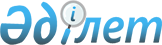 Қызылқоға аудандық мәслихатының 2013 жылғы 11 желтоқсандағы № ХХ-2 "2014 - 2016 жылдарға арнаған аудандық бюджет туралы" шешіміне өзгерістер мен толықтырулар енгізу туралы
					
			Күшін жойған
			
			
		
					Атырау облысы Қызылқоға аудандық мәслихатының 2014 жылғы 25 шілдедегі № ХХV-2 шешімі. Атырау облысының Әділет департаментінде 2014 жылғы 07 тамызда № 2956 болып тіркелді. Күші жойылды - Атырау облысы Қызылқоға аудандық мәслихатының 2015 жылғы 27 наурыздағы № ХХХ-7 шешімімен

      Ескерту. Күші жойылды - Атырау облысы Қызылқоға аудандық мәслихатының 27.03.2015 № ХХХ-7 шешімімен.

      РҚАО ескертпесі.

      Құжаттың мәтінінде түпнұсқаның пунктуациясы мен орфографиясы сақталған.



      Қазақстан Республикасының 2008 жылғы 4 желтоқсандағы Бюджет Кодексіне, Қазақстан Республикасының 2001 жылғы 23 қаңтардағы "Қазақстан Республикасындағы жергілікті мемлекеттік басқару және өзін-өзі басқару туралы" Заңының 6 бабының 1 тармағының 1) тармақшасына сәйкес және аудан әкімдігінің 2014 жылғы 22 шілдедегі № 196 қаулысын қарай келіп, аудандық мәслихат ШЕШІМ ҚАБЫЛДАДЫ:



      1. Аудандық мәслихаттың 2013 жылғы 11 желтоқсандағы № ХХ-2 "2014-2016 жылдарға арналған аудандық бюджет туралы" (нормативтік құқықтық актілердің мемлекеттік тіркеу тізімінде № 2837 тіркелген, 2014 жылы 6 ақпандағы аудандық "Қызылқоға" газетіне жарияланған) шешіміне келесі өзгерістер мен толықтырулар енгізілсін:



      1) 1-тармақта 1) тармақшада:

      "4 104 269" деген сандар "4 241 219" деген сандармен ауыстырылсын.

      "3 172 490" деген сандар "3 309 440" деген сандармен ауыстырылсын.



      2) 4-тармақта:

      6) тармақшада:

      "78 103" деген сандар "75 191" деген сандармен ауыстырылсын;

      7) тармақшада:

      "22 491" деген сандар "11 869" деген сандармен ауыстырылсын;

      15) тармақшада:

      "17 000" деген сандар "32 943" деген сандармен ауыстырылсын;



      келесі мазмұнда 20), 21) тармақшалармен толықтырылсын:

      "20) "Жұмыспен қамту - 2020" бағдарламасы шеңберінде ауылдық елді мекендерді дамытуға – 6 998 мың теңге.";

      "21) Ұлы Отан Соғысының ардагерлеріне коммуналдық шығындарын өтеуге – 596 мың теңге.".



      3) 5-тармақтың 2) тармақшасындағы:

      "390 665" деген сандар "476 612" деген сандармен ауыстырылсын;



      келесі мазмұнда 4) тармақшамен толықтырылсын:

      "4) Қызылқоға ауданы Жангелдин ауылдық округі әкімі аппаратының әкімшілік ғимаратының жобалық-сметалық құжаттамасын жасақтауға және құрылысына – 41 000 мың теңге.".



      2. 1, 5-қосымшалар осы шешімнің 1, 2-қосымшаларына сәйкес жаңа редакцияда мазмұндалсын.



      3. Осы шешімді бақылауға алу аудандық мәслихаттың бюджет, қаржы, экономика, кәсіпкерлікті дамыту және экология жөніндегі тұрақты комиссияға (О. Жанықұлов) жүктелсін.



      4. Осы шешім 2014 жылдың 1 қаңтардан бастап қолданысқа енгізіледі.      Аудандық мәслихат

      сессиясының төрағасы                       А. Есенжанов      Аудандық мәслихат хатшысы                  Т. Бейсқали

Қызылқоға аудандық мәслихатының

2013 жылғы 11 желтоқсандағы № ХХ-2

шешімімен бекітілген 1 қосымшаҚызылқоға аудандық мәслихатының

2014 жылғы 25 шілдедегі № ХХV-2

шешімімен бекітілген 1 қосымша 2014 жылға арналған бюджет

Қызылқоға аудандық мәслихатының 

2013 жылғы 11 желтоқсандағы № ХХ-2

шешімімен бекітілген 2 қосымшаҚызылқоға аудандық мәслихатының

2014 жылғы 25 шілдедегі № ХХV-2

шешімімен бекітілген 5 қосымша 2014 жылға ауылдық округтер әкімі аппараттары арқылы қаржыландырылатын бюджеттік бағдарламаларды қаржыландыру мөлшері(мың теңге)таблицаның жалғасы
					© 2012. Қазақстан Республикасы Әділет министрлігінің «Қазақстан Республикасының Заңнама және құқықтық ақпарат институты» ШЖҚ РМК
				СанатыСанатыСанатыСанатыСомасы, мың теңгеСыныбыСыныбыСыныбыСомасы, мың теңгеКіші сыныбыКіші сыныбыСомасы, мың теңгеАтауыСомасы, мың теңгеІ. КІРІСТЕР42412191Салықтық түсімдер74141101Табыс салығы1437712Жеке табыс салығы14377103Әлеуметтiк салық801021Әлеуметтік салық8010204Меншiкке салынатын салықтар4978111Мүлiкке салынатын салықтар4667003Жер салығы21964Көлiк құралдарына салынатын салық285155Бірыңғай жер салығы40005Тауарларға, жұмыстарға және қызметтерге салынатын iшкi салықтар179112Акциздер18503Табиғи және басқа да ресурстарды пайдаланғаны үшiн түсетiн түсiмдер81474Кәсiпкерлiк және кәсiби қызметтi жүргiзгенi үшiн алынатын алымдар791408Заңдық мәнді іс-әрекеттерді жасағаны және (немесе) оған уәкілеттігі бар мемлекеттік органдар немесе лауазымды адамдар құжаттар бергені үшін алынатын міндетті төлемдер18161Мемлекеттік баж18162Салықтық емес түсiмдер992501Мемлекеттік меншіктен түсетін кірістер36555Мемлекет меншігіндегі мүлікті жалға беруден түсетін кірістер20219Мемлекет меншігінен түсетін басқа да кірістер163402Мемлекеттік бюджеттен қаржыландырылатын мемлекеттік мекемелердің тауарларды (жұмыстарды, қызметтерді) өткізуінен түсетін түсімдер1851Мемлекеттік бюджеттен қаржыландырылатын мемлекеттік мекемелердің тауарларды (жұмыстарды, қызметтерді) өткізуінен түсетін түсімдер18504Мемлекеттік бюджеттен қаржыландырылатын, сондай-ақ Қазақстан Республикасы Ұлттық Банкінің бюджетінен (шығыстар сметасынан) ұсталатын және қаржыландырылатын мемлекеттік мекемелер салатын айыппұлдар, өсімпұлдар, санкциялар, өндіріп алулар5851Мұнай секторы ұйымдарынан түсетін түсімдерді қоспағанда, мемлекеттік бюджеттен қаржыландырылатын, сондай-ақ Қазақстан Республикасы Ұлттық Банкінің бюджетінен (шығыстар сметасынан) ұсталатын және қаржыландырылатын мемлекеттік мекемелер салатын айыппұлдар, өсімпұлдар, санкциялар, өндіріп алулар58506Басқа да салықтық емес түсiмдер55001Басқа да салықтық емес түсiмдер55003Негізгі капиталды сатудан түсетін түсімдер16966401Мемлекеттік мекемелерге бекітілген мемлекеттік мүлікті сату13651Мемлекеттік мекемелерге бекітілген мемлекеттік мүлікті сату136503Жердi және материалдық емес активтердi сату1682991Жерді сату168299Кірістер жиыны9210004Трансферттердің түсімдері330944002Мемлекеттiк басқарудың жоғары тұрған органдарынан түсетiн трансферттер33094402Облыстық бюджеттен түсетiн трансферттер3 309 4408Бюджет қаражаты қалдықтарының қозғалысы1077901Бюджет қаражаты қалдықтары107791Бюджет қаражатының пайдаланылатын қалдықтары107792014 жылға арналған бюджет2014 жылға арналған бюджет2014 жылға арналған бюджет2014 жылға арналған бюджет2014 жылға арналған бюджетФункционалдық топФункционалдық топФункционалдық топФункционалдық топСомасы, мың теңгеБюджеттік бағдарламалар әкiмшiсiБюджеттік бағдарламалар әкiмшiсiБюджеттік бағдарламалар әкiмшiсiСомасы, мың теңгеБағдарламаБағдарламаСомасы, мың теңгеАтауыСомасы, мың теңге13467ІІ. ШЫҒЫНДАР424121901Жалпы сипаттағы мемлекеттiк қызметтер313502112Аудан (облыстық маңызы бар қала) мәслихатының аппараты21735001Аудан (облыстық маңызы бар қала) мәслихатының қызметін қамтамасыз ету жөніндегі қызметтер16192003Мемлекеттік органдардың күрделі шығыстары5543122Аудан (облыстық маңызы бар қала) әкімінің аппараты64440001Аудан (облыстық маңызы бар қала) әкімінің қызметін қамтамасыз ету жөніндегі қызметтер64440123Қаладағы аудан, аудандық маңызы бар қала, кент, ауыл, ауылдық округ әкімінің аппараты166934001Қаладағы аудан, аудандық маңызы бар қаланың, кент, ауыл, ауылдық округ әкімінің қызметін қамтамасыз ету жөніндегі қызметтер157259022Мемлекеттік органдардың күрделі шығыстары9675459Ауданның (облыстық маңызы бар қаланың) экономика және қаржы бөлімі1472003Салық салу мақсатында мүлікті бағалауды жүргізу472010Жекешелендіру, коммуналдық меншікті басқару, жекешелендіруден кейінгі қызмет және осыған байланысты дауларды реттеу1000459Ауданның (облыстық маңызы бар қаланың) экономика және қаржы бөлімі16421001Ауданның (облыстық маңызы бар қаланың) экономикалық саясатын қалыптастыру мен дамыту, мемлекеттік жоспарлау, бюджеттік атқару және коммуналдық меншігін басқару саласындағы мемлекеттік саясатты іске асыру жөніндегі қызметтер16421467Ауданның (облыстық маңызы бар қаланың) құрылыс бөлімі42500040Мемлекеттік органдардың объектілерін дамыту4250002Қорғаныс7610122Аудан (облыстық маңызы бар қала) әкімінің аппараты7610005Жалпыға бірдей әскери міндетті атқару шеңберіндегі іс-шаралар761004Бiлiм беру2092229123Қаладағы аудан, аудандық маңызы бар қала, кент, ауыл, ауылдық округ әкімінің аппараты298544004Мектепке дейінгі тәрбие ұйымдарын қолдау232325041Мектепке дейінгі білім беру ұйымдарында мемлекеттік білім беру тапсырысын іске асыруға66219464Ауданның (облыстық маңызы бар қаланың) білім бөлімі40453040Мектепке дейінгі білім беру ұйымдарында мемлекеттік білім беру тапсырысын іске асыруға40453123Қаладағы аудан, аудандық маңызы бар қала, кент, ауыл, ауылдық округ әкімінің аппараты1175005Ауылдық жерлерде балаларды мектепке дейін тегін алып баруды және кері алып келуді ұйымдастыру1175464Ауданның (облыстық маңызы бар қаланың) білім бөлімі1699536003Жалпы білім беру1601178006Балаларға қосымша білім беру98358464Ауданның (облыстық маңызы бар қаланың) білім беру бөлімі52521001Жергілікті деңгейде білім беру саласындағы мемлекеттік саясатты іске асыру жөніндегі қызметтер19552005Ауданның (облыстық маңызы бар қаланың) мемлекеттік білім беру мекемелер үшін оқулықтар мен оқу-әдiстемелiк кешендерді сатып алу және жеткізу16425007Аудандық (қалалық) ауқымдағы мектеп олимпиадаларын және мектептен тыс іс-шараларды өткiзу1570015Республикалық бюджеттен берілетін трансферттер есебінен жетім баланы (жетім балаларды) және ата-аналарының қамқорынсыз қалған баланы (балаларды) күтіп-ұстауға асыраушыларына ай сайынғы ақшалай қаражат төлемдері6180067Ведомстволық бағыныстағы мемлекеттік мекемелерінің және ұйымдарының күрделі шығыстары879406Әлеуметтiк көмек және әлеуметтiк қамсыздандыру184650123Қаладағы аудан, аудандық маңызы бар қала, кент, ауыл, ауылдық округ әкімінің аппараты5986003Мұқтаж азаматтарға үйінде әлеуметтік көмек көрсету5986451Ауданның (облыстық маңызы бар қаланың) жұмыспен қамту және әлеуметтік бағдарламалар бөлімі155513002Еңбекпен қамту бағдарламасы86307004Ауылдық жерлерде тұратын денсаулық сақтау, білім беру, әлеуметтік қамтамасыз ету, мәдениет және спорт мамандарына отын сатып алуға Қазақстан Республикасының заңнамасына сәйкес әлеуметтік көмек көрсету6190005Мемлекеттік атаулы әлеуметтік көмек1341006Тұрғын үй көмегі1200007Жергілікті өкілетті органдардың шешімі бойынша мұқтаж азаматтардың жекелеген топтарына әлеуметтік көмек15197010Үйден тәрбиеленіп оқытылатын мүгедек балаларды материалдық қамтамасыз ету80001618 жасқа дейінгі балаларға мемлекеттік жәрдемақылар41859017Мүгедектерді оңалту жеке бағдарламасына сәйкес, мұқтаж мүгедектерді міндетті гигиеналық құралдармен қамтамасыз етуге, және ымдау тілі мамандарының, жеке көмекшілердің қызмет көрсету2619451Ауданның (облыстық маңызы бар қаланың) жұмыспен қамту және әлеуметтік бағдарламалар бөлімі22526001Жергілікті деңгейде халық үшін әлеуметтік бағдарламаларды жұмыспен қамтуды қамтамасыз етуді іске асыру саласындағы мемлекеттік саясатты іске асыру жөніндегі қызметтер20376011Жәрдемақыларды және басқа да әлеуметтік төлемдерді есептеу, төлеу мен жеткізу бойынша қызметтерге ақы төлеу2150458Ауданның (облыстық маңызы бар қаланың) тұрғын үй-коммуналдық шаруашылық, жолаушылар көлігі және автомобиль жолдары бөлімі625050Мүгедектердің құқықтарын қамтамасыз ету және өмір сүру сапасын жақсарту жөніндегі іс-шаралар жоспарын іске асыру62507Тұрғын үй-коммуналдық шаруашылық1227854123Қаладағы аудан, аудандық маңызы бар қала, кент, ауыл (село), ауылдық (селолық) округ әкімінің аппараты6998027Жұмыспен қамту-2020 бағдарламасы бойынша ауылдық елді мекендерді дамыту шеңберінде объектілерді жөндеу және абаттандыру6998455Ауданның мәдениет және тілдерді дамыту бөлімі717024Жұмыспен қамту-2020 бағдарламасы бойынша ауылдық елді мекендерді дамыту шеңберінде объектілерді жөндеу717458Ауданның (облыстық маңызы бар қаланың) тұрғын үй-коммуналдық шаруашылық, жолаушылар көлігі және автомобиль жолдары бөлімі11000004Азаматтардың жекелеген санаттарын тұрғын үймен қамтамасыз ету11000464Ауданның (облыстық маңызы бар қаланың) білім бөлімі11869026Жұмыспен қамту 2020 жол картасы бойынша қалаларды және ауылдық елді мекендерді дамыту шеңберінде объектілерді жөндеу11869467Ауданның (облыстық маңызы бар қаланың) құрылыс бөлімі129200003Коммуналдық тұрғын үй қорының тұрғын үйін жобалау, салу және (немесе) сатып алу129200467Ауданның (облыстық маңызы бар қаланың) құрылыс бөлімі980775006Сумен жабдықтау жүйесін дамыту980775467Ауданның (облыстық маңызы бар қаланың) құрылыс бөлімі1534058Елді мекендердегі сумен жабдықтау және су бұру жүйелерін дамыту1534123Қаладағы аудан, аудандық маңызы бар қала, кент, ауыл, ауылдық округ әкімінің аппараты72336008Елді мекендерде көшелерді жарықтандыру17525009Елді мекендердің санитариясын қамтамасыз ету15537011Елді мекендерді абаттандыру мен көгалдандыру39274458Ауданның тұрғын үй-коммуналдық шаруашылық, жолаушылар көлігі және автомобиль жолдары бөлімі13425016Елдi мекендердiң санитариясын қамтамасыз ету1342508Мәдениет, спорт, туризм және ақпараттық кеңістiк190005123Қаладағы аудан, аудандық маңызы бар қала, кент, ауыл, ауылдық округ әкімінің аппараты57159006Жергілікті деңгейде мәдени-демалыс жұмыстарын қолдау57159455Ауданның (облыстық маңызы бар қаланың) мәдениет және тілдерді дамыту бөлімі40534003Мәдени-демалыс жұмысын қолдау40534465Ауданның (облыстық маңызы бар қаланың) дене шынықтыру және спорт бөлімі16652001Жергілікті деңгейде дене шынықтыру және спорт саласындағы мемлекеттік саясатты іске асыру жөніндегі қызметтер8752004Мемлекеттік органдардың күрделі шығыстары1900006Аудандық (облыстық маңызы бар қалалық) деңгейде спорттық жарыстар өткiзу2550007Әртүрлi спорт түрлерi бойынша аудан (облыстық маңызы бар қала) құрама командаларының мүшелерiн дайындау және олардың облыстық спорт жарыстарына қатысуы3450455Ауданның (облыстық маңызы бар қаланың) мәдениет және тілдерді дамыту бөлімі41770006Аудандық (қалалық) кiтапханалардың жұмыс iстеуi41770456Ауданның (облыстық маңызы бар қаланың) ішкі саясат бөлімі3000005Телерадиохабарлары арқылы мемлекеттік ақпараттық саясат жүргізу3000455Ауданның (облыстық маңызы бар қаланың) мәдениет және тілдерді дамыту бөлімі10368001Жергілікті деңгейде тілдерді және мәдениетті дамыту саласындағы мемлекеттік саясатты іске асыру жөніндегі қызметтер10368456Ауданның (облыстық маңызы бар қаланың) ішкі саясат бөлімі20522001Жергілікті деңгейде ақпарат, мемлекеттілікті нығайту және азаматтардың әлеуметтік сенімділігін қалыптастыру саласында мемлекеттік саясатты іске асыру жөніндегі қызметтер7071003Жастар саясаты саласында іс-шараларды іске асыру8916006Мемлекеттік органның күрделі шығыстары1955032Ведомстволық бағыныстағы мемлекеттік мекемелерінің және ұйымдарының күрделі шығыстары258010Ауыл, су, орман, балық шаруашылығы, ерекше қорғалатын табиғи аумақтар, қоршаған ортаны және жануарлар дүниесін қорғау, жер қатынастары125596459Ауданның (облыстық маңызы бар қаланың) экономика және қаржы бөлімі6641099Мамандардың әлеуметтік көмек көрсетуі жөніндегі шараларды іске асыру6641462Ауданның (облыстық маңызы бар қаланың) ауыл шаруашылығы бөлімі13227001Жергілікті деңгейде ауыл шаруашылығы саласындағы мемлекеттік саясатты іске асыру жөніндегі қызметтер13227473Ауданның (облыстық маңызы бар қаланың) ветеринария бөлімі46587001Жергілікті деңгейде ветеринария саласындағы мемлекеттік саясатты іске асыру жөніндегі қызметтер8473008Алып қойылатын және жойылатын ауру жануарлардың, жануарлардан алынатын өнімдер мен шикізаттың құнын иелеріне өтеу38114463Ауданның (облыстық маңызы бар қаланың) жер қатынастары бөлімі9456001Аудан (облыстық маңызы бар қала) аумағында жер қатынастарын реттеу саласындағы мемлекеттік саясатты іске асыру жөніндегі қызметтер7486007Мемлекеттік органның күрделі шығыстары1970473Ауданның (облыстық маңызы бар қаланың) ветеринария бөлімі49685011Эпизоотияға қарсы іс-шаралар жүргізу4968511Өнеркәсіп, сәулет, қала құрылысы және құрылыс қызметі27723467Ауданның (облыстық маңызы бар қаланың) құрылыс бөлімі19391001Жергілікті деңгейде құрылыс саласындағы мемлекеттік саясатты іске асыру жөніндегі қызметтер17516017Мемлекеттік органның күрделі шығыстары1875468Ауданның (облыстық маңызы бар қаланың) сәулет және қала құрылысы бөлімі8332001Жергілікті деңгейде сәулет және қала құрылысы саласындағы мемлекеттік саясатты іске асыру жөніндегі қызметтер833213Басқалар71001469Ауданның (облыстық маңызы бар қаланың) кәсіпкерлік бөлімі11180001Жергілікті деңгейде кәсіпкерлік пен өнеркәсіпті дамыту саласындағы мемлекеттік саясатты іске асыру жөніндегі қызметтер10980004Мемлекеттік органның күрделі шығыстары200123Қаладағы аудан, аудандық маңызы бар қала, кент, ауыл, ауылдық округ әкімінің аппараты28615040Республикалық бюджеттен нысаналы трансферттер ретінде "Өңірлерді дамыту" бағдарламасы шеңберінде өңірлердің экономикалық дамуына жәрдемдесу жөніндегі шараларды іске асыруда ауылдық округтарды жайластыру мәселелерін шешу үшін іс-шараларды іске асыру28615459Ауданның (облыстық маңызы бар қаланың) экономика және қаржы бөлімі12965012Ауданның (облыстық маңызы бар қаланың) жергілікті атқарушы органының резерві12965458Ауданның (облыстық маңызы бар қаланың) тұрғын үй-коммуналдық шаруашылық, жолаушылар көлігі және автомобиль жолдары бөлімі18241001Жергілікті деңгейде тұрғын үй-коммуналдық шаруашылығы, жолаушылар көлігі және автомобиль жолдары саласындағы мемлекеттік саясатты іске асыру жөніндегі қызметтер13606013Мемлекеттік органның күрделі шығыстары463515Трансферттер1049459Ауданның (облыстық маңызы бар қаланың) экономика және қаржы бөлімі1049006Нысаналы пайдаланылмаған (толық пайдаланылмаған) трансферттерді қайтару104910Ауыл, су, орман, балық шаруашылығы, ерекше қорғалатын табиғи аумақтар, қоршаған ортаны және жануарлар дүниесін қорғау, жер қатынастары22224Ауыл шаруашылығы22224459Ауданның (облыстық маңызы бар қаланың) экономика және қаржы бөлімі22224018Мамандарды әлеуметтік қолдау шараларын іске асыру үшін бюджеттік кредиттер22224Бюджеттік бағдарлама кодыБюджеттік бағдарлама кодыМемлекеттік мекеме атауыМемлекеттік мекеме атауыМемлекеттік мекеме атауыМемлекеттік мекеме атауыМемлекеттік мекеме атауыБюджеттік бағдарламалар атауыҚызылқоғаЖамбылТасшағылКөздіғараОйыл001Қаладағы ауданның, аудандық маңызы бар қаланың, кенттің, ауылдың, ауылдық округтің әкімі аппаратының қызметін қамтамасыз ету1310713976145361506815320022Мемлекеттік органдардың күрделі шығыстары647646194726471496004Мектепке дейінгі тәрбие ұйымдарының қызметін қамтамасыз ету1989014043109781399522958041Мектепке дейінгі білім беру ұйымдарында мемлекеттік білім беру тапсырысын іске асыруға005Ауылдық жерлерде балаларды мектепке дейін тегін алып баруды және кері алып келуді ұйымдастыру665003Мұқтаж азаматтарға үйінде әлеуметтік көмек көрсету561559814008Елді мекендерде көшелерді жарықтандыру6998009Елді мекендердің санитариясын қамтамасыз ету97611004004401508011Елді мекендерді абаттандыру мен көгалдандыру600700750700665006Мәдениет ұйымдарының қызметін қамтамасыз ету250455987771466040Республикалық бюджеттен нысаналы трансферттер ретінде "Өңірлерді дамыту" бағдарламасы шеңберінде өңірлердің экономикалық дамуына жәрдемдесу жөніндегі шараларды іске асыруда ауылдық округтарды жайластыру мәселелерін шешу үшін іс-шараларды іске асыру31407047277186436372Жинағы:13271541191018202227Бюджеттік бағдарлама кодыБюджеттік бағдарлама кодыМемлекеттік мекеме атауыМемлекеттік мекеме атауыМемлекеттік мекеме атауыМемлекеттік мекеме атауыМемлекеттік мекеме атауыБарлығыБюджеттік бағдарламалар атауыЖангелдинМиялыСағызМұқырТайсойғанБарлығы001Қаладағы ауданның, аудандық маңызы бар қаланың, кенттің, ауылдың, ауылдық округтің әкімі аппаратының қызметін қамтамасыз ету1218224566193311762811545157259022Мемлекеттік органдардың күрделі шығыстары64615008506469675004Мектепке дейінгі тәрбие ұйымдарының қызметін қамтамасыз ету16842594785007120469228724041Мектепке дейінгі білім беру ұйымдарында мемлекеттік білім беру тапсырысын іске асыруға6621966219005Ауылдық жерлерде балаларды мектепке дейін тегін алып баруды және кері алып келуді ұйымдастыру5101175003Мұқтаж азаматтарға үйінде әлеуметтік көмек көрсету6131178110711545986008Елді мекендерде көшелерді жарықтандыру6998009Елді мекендердің санитариясын қамтамасыз ету150081351300151665017525011Елді мекендерді абаттандыру мен көгалдандыру7705832432072048015537006Мәдениет ұйымдарының қызметін қамтамасыз ету131232218162368039539274040Республикалық бюджеттен нысаналы трансферттер ретінде "Өңірлерді дамыту" бағдарламасы шеңберінде өңірлердің экономикалық дамуына жәрдемдесу жөніндегі шараларды іске асыруда ауылдық округтарды жайластыру мәселелерін шешу үшін іс-шараларды іске асыру8763122335399279157159Жинағы:151862986979414185428615